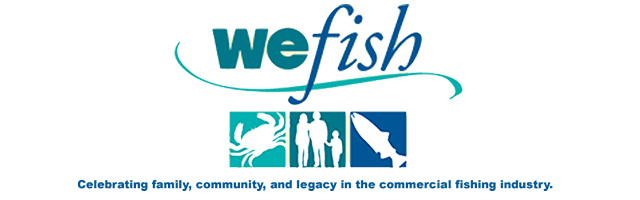 WEfishPO Box 2467Westport, WA 985952018 Weekend with the Fleet May 26thEvent Vendor ApplicationApplication must be completed and returned by May 22ndVendor spots will only be reserved with Return of Application SPACE IS LIMITEDContact Name (Print) ____________________________________________________________Business Name (Print) ______________________________ UBI#________________________Address ______________________________________________________________________City ______________________________ State __________________ Zip _________________Phone# ____________________________ Email _____________________________________Items to be sold (attach list if necessary) ___________________________________________________________________________________________________________________________Require electricity? ____ (availability is limited, 110 volt outlets only) If there are any other needs please list on a separate sheet of paper.DEADLINE FOR APPLICATIONS MAY 22nd, 2018Questions, please call 360.986.6753 orEmail: wefish.washington@gmail.com Must be set up and open from 10 AM-4PMPLEASE COMPLETE AND SIGN REVERSE SIDEFood Vendors must get a Permit from the Health Dept. of Grays Harbor.  Go to the link http://www.co.grays-harbor.wa.us/info/pub_svcs/EHDocs/TemFoodServiceApp.pdf for a Temporary Food Permit and print.  If you do not have access to a computer you can call 360-249-4413 to request a permit to be mailed.All applicants must send a completed application and Hold Harmless Agreement (below) signed and dated.  All applicants must have a WA State Business License (UBI#).  Please enclose a self-addressed and stamped envelope.  You will be informed of your space when you arrive on May 26th.  Assignment of booth space and location is at the discretion of WEfish. WEfish reserves the right to refuse participation to any applicant with displays or items deemed unprofessional in any manner.CHECKLIST FOR ALL VENDORSPlease check off all items to be sure you have everything.  Thank you__ Hold Harmless agreement signed   __ Self-addressed and stamped envelopeWEfish2018 Commercial Fisherman’s FestivalHold Harmless AgreementThe below named exhibitor for the 2018 Commercial Fisherman’s Festival hereby releases WEfish from any care, custody, or control against injury, loss, vandalism, wind, rain and/or fire during this event.  The undersigned hereby releases WEfish, the Westport South Beach Historical Society, City of Westport, any sponsor or patrons of the Commercial Fisherman’s Festival and any employees or volunteers of the above named organizations and assumes all responsibilities associate with their participation in the 2017 Commercial Fishermen’s Festival.Business Name _____________________________________________ UBI# ______________Vendor Name _________________________________________________________________                                                      Signature                                             Print Full Name******************************************************************************Received __________________ Space __________________Vendor Number ________________ Check # _____________ Amount: 